FUNGSI KOMUNIKASI INTERNAL DALAM MENINGKATKAN KINERJA KARYAWAN DI SEKRETARIAT DPRD KABUPATEN BANDUNG BARATTHE FUNCTION OF INTERNAL COMMUNICATION IN INCREASING EMPLOYEE’S PERFORMANCE IN WEST BANDUNG REGIONAL HOUSE OF REPRESENTATIVEOleh:Febrianti Hidasary Putri132050328SKRIPSIUntuk Memperoleh Gelar Sarjana Pada Program Studi Ilmu KomunikasiFakultas Ilmu Sosial dan Ilmu Politik Universitas Pasundan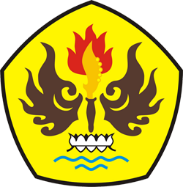 FAKULTAS ILMU SOSIAL DAN ILMU POLITIKUNIVERSITAS PASUNDANBANDUNG2016